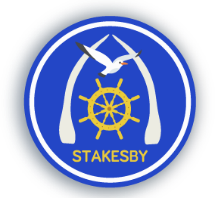 Stakesby Primary Academy – Phonics Skills ProgressionStakesby Primary Academy – Phonics Skills ProgressionStakesby Primary Academy – Phonics Skills ProgressionStakesby Primary Academy – Phonics Skills ProgressionStakesby Primary Academy – Phonics Skills ProgressionStakesby Primary Academy – Phonics Skills ProgressionStakesby Primary Academy – Phonics Skills ProgressionStakesby Primary Academy – Phonics Skills ProgressionStakesby Primary Academy – Phonics Skills ProgressionStakesby Primary Academy – Phonics Skills ProgressionStakesby Primary Academy – Phonics Skills ProgressionStakesby Primary Academy – Phonics Skills ProgressionNurseryNurseryReceptionReceptionReceptionReceptionReceptionYear 1Year 1Year 1Year 1Year 1Year 1Year 2Year 2Year 2Year 2Year 2Phase 1Phase 1Phase 1Phase 2Phase 2Phase 3Phase 3Phase 3Phase 4Phase 5Phase 5Phase 6Generic Skills: Aspect 1: General sound discrimination – environmental sounds Aspect 2: General sound discrimination – instrumental sounds Aspect 3: General sound discrimination – body percussion Aspect 4: Rhythm and rhyme Aspect 5: AlliterationAspect 6: Voice sounds Aspect 7: Oral blending and segmentingAspect 1: General sound discrimination – environmental sounds Aspect 2: General sound discrimination – instrumental sounds Aspect 3: General sound discrimination – body percussion Aspect 4: Rhythm and rhyme Aspect 5: AlliterationAspect 6: Voice sounds Aspect 7: Oral blending and segmentingAspect 1: General sound discrimination – environmental sounds Aspect 2: General sound discrimination – instrumental sounds Aspect 3: General sound discrimination – body percussion Aspect 4: Rhythm and rhyme Aspect 5: AlliterationAspect 6: Voice sounds Aspect 7: Oral blending and segmentingDevelops children's knowledge of grapheme-phoneme correspondences (GPCs), their skills of blending and segmenting with letters and recognition of high frequency words containing GPCs not taught at that phase. Develops children's knowledge of 19 letters of the alphabet with one sound for each. Teaches and practises the skills of blending separate sounds together into whole words for reading and segmenting whole words into separate sounds for spelling. Develops children's knowledge of grapheme-phoneme correspondences (GPCs), their skills of blending and segmenting with letters and recognition of high frequency words containing GPCs not taught at that phase. Develops children's knowledge of 19 letters of the alphabet with one sound for each. Teaches and practises the skills of blending separate sounds together into whole words for reading and segmenting whole words into separate sounds for spelling. Develops children's knowledge of GPCs, their skills of blending and segmenting with letters and recognition of high frequency words containing GPCs not taught at that phase. Develops children's knowledge of the seven remaining letters of the alphabet and graphemes to cover most of the phonemes represented by more than one letter. Teaches and practises the skills of blending and segmenting sounds represented by single letters and graphemes of more than one letterDevelops children's knowledge of GPCs, their skills of blending and segmenting with letters and recognition of high frequency words containing GPCs not taught at that phase. Develops children's knowledge of the seven remaining letters of the alphabet and graphemes to cover most of the phonemes represented by more than one letter. Teaches and practises the skills of blending and segmenting sounds represented by single letters and graphemes of more than one letterDevelops children's knowledge of GPCs, their skills of blending and segmenting with letters and recognition of high frequency words containing GPCs not taught at that phase. Develops children's knowledge of the seven remaining letters of the alphabet and graphemes to cover most of the phonemes represented by more than one letter. Teaches and practises the skills of blending and segmenting sounds represented by single letters and graphemes of more than one letterDevelops children's knowledge of GPCs, their skills of blending and segmenting with letters and recognition of high frequency words containing GPCs not taught at that phase. There are no new GPCs to be learnt in this phase. Develops children's knowledge and skills of blending and segmenting words with adjacentDevelops children's knowledge of GPCs, their skills of blending and segmenting with letters and recognition of high frequency words containing GPCs not taught at that phase. Children learn more graphemes for the 40+ phonemes taught in Phases Two and Three and more ways of pronouncing graphemes introduced in Phases Two and Three. Teaches and practices the skills of blending and segmenting usingDevelops children's knowledge of GPCs, their skills of blending and segmenting with letters and recognition of high frequency words containing GPCs not taught at that phase. Children learn more graphemes for the 40+ phonemes taught in Phases Two and Three and more ways of pronouncing graphemes introduced in Phases Two and Three. Teaches and practices the skills of blending and segmenting usingDevelops children's knowledge of GPCs, their skills of blending and segmenting with letters and recognition of high frequency words containing GPCs not taught at that phase. Increases fluency of the blending of words encountered for the first time in reading and accuracy of spelling choices.Grapheme Phoneme Correspondence (GPC):s, a, t, p i, n, m, d g, o, c, k ck, e, u, r h, b, f, ff, l, ll, sss, a, t, p i, n, m, d g, o, c, k ck, e, u, r h, b, f, ff, l, ll, ssj, v, w, x, y, z, zz, qu Consonant digraphs: ch, sh, th, ng, nk Vowel digraphs: ai, ee, igh, oa, oo, ar, or, ur, ow, oi, ear, air, ure, erj, v, w, x, y, z, zz, qu Consonant digraphs: ch, sh, th, ng, nk Vowel digraphs: ai, ee, igh, oa, oo, ar, or, ur, ow, oi, ear, air, ure, erj, v, w, x, y, z, zz, qu Consonant digraphs: ch, sh, th, ng, nk Vowel digraphs: ai, ee, igh, oa, oo, ar, or, ur, ow, oi, ear, air, ure, erPractise recognition and recall of Phase 2 & 3 graphemes and reading and spelling CVC words. Teach blending and segmentation of adjacent consonants. Teach and practise reading & spelling CVCC words. Reading common high frequency words.Practise recognition and recall of Phase 2, 3 & 5 graphemes (as learned). Learn new phonemes: /zh/ (treasure), ay (day), ou (out), ie (tie), ea (eat), oy (boy), ir (girl), ue (blue), aw (saw), wh (when), ph (photo), ew (new), oe (toe), au (Paul), Split digraphs: a-e (make), e-e (these), ie (like), o-e (home), ue (rule). Teach alternative pronunciations for graphemes (p136): i, o, c, g, u, ow, ie, ea, er, a, y, ch, ou.Practise recognition and recall of Phase 2, 3 & 5 graphemes (as learned). Learn new phonemes: /zh/ (treasure), ay (day), ou (out), ie (tie), ea (eat), oy (boy), ir (girl), ue (blue), aw (saw), wh (when), ph (photo), ew (new), oe (toe), au (Paul), Split digraphs: a-e (make), e-e (these), ie (like), o-e (home), ue (rule). Teach alternative pronunciations for graphemes (p136): i, o, c, g, u, ow, ie, ea, er, a, y, ch, ou.Investigate and learn how to add suffixes (- s, -es, -ing, -ed, -s, - er, -est, -y, -en, -ful, - ly, -ment, -ness). Teach spelling of long words. Introduce & teach the past tense. Learning & practising spelling.Syllables. Base words. Analogy. Mnemonics.Key Words: Be able to read the five tricky words: the, to, I no, go.Be able to read the five tricky words: the, to, I no, go.Key words: no, go, I, the, to, he, she, my, was, we, me, be, to, they, allKey words: no, go, I, the, to, he, she, my, was, we, me, be, to, they, allKey words: no, go, I, the, to, he, she, my, was, we, me, be, to, they, allKey words: said, so, he, she, we, me, be, have, like, some, come, was, you, were, there, little, one, they, are, all, do, when, out, what, my, her.Key words: All 100 high frequency wordsKey words: All 100 high frequency wordsKey words: he next 200 high frequency words.